41st ANNUAL RPCA          ANNIVERSARY DINNERCome and join us for our Annual Anniversary Dinner at Cooper’s Hawk Winery & Restaurant located at 11792 W. Broad Street in Henrico. This event is designed to be a time of food and fellowship and a special occasion that you can enjoy with your spouse, special friends and star employees. The cost is $70.00 per person.   When: Tuesday, April 4, 2023 at 6:00pmThere will be a cash bar and dinner will be served at 6:00pm.4 Course Meal Will Include Your Choice of the Following: Crab, Shrimp & Lobster BisqueHouse SaladDuo Filet Medallions (beef)Cooper’s Hawk Chicken GiardinieraAssorted Desert PlatterPlease register online at www.pdcarva.orgWe look forward to seeing you there!
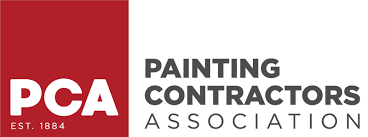 